«Необыкновенный мир интерьерной куклы»
Кукла Тильда набирает свою  популярность. Поэтому мы решили присоединиться к распространению «Тильдомании».  Освоить этот вид рукоделия мы мечтали давно и поэтому тема нашей  проектной работы – изготовление куклы.Первые куклы были авторскими работами молодого норвежского дизайнера Тони Финнангер, которая создала мир стиля Tilda – текстильные игрушки для украшения интерьера.Тильды – забавные непропорциональные куклы, изготовленные из текстиля, лоскутов ткани с использованием пуговиц и лент. Их изготавливают своими руками и дарят не только детям, но и, даже чаще, взрослым в качестве необычного сувенира. Это больше не игровые, а именно интерьерные игрушки. Куклы Тильды отличаются необыкновенной простотой, которая способствует передаче светлых чувств и положительных эмоций. Мы планируем поставить перед собой следующие цели и задачи.Научиться изготовлять куклы Тильды по имеющимся образцам на свой вкус и фантазию.Познакомиться с Тильдой и ее историей создания.Совершенствовать навыки работы с тканью и швейной машинкой.Развивать творческую активность и мелкую моторику рук.Планируемый план работы• Поиск необходимых материалов и инструментов;• Составление схемы;• Разработка технологического процесса;• Составление перечня оборудования, инструментов и материалов;• Практическая часть по изготовлению букетов;• Оформление описательной части проекта;• Анализ выполненной работы.Планируемый результат работыСамостоятельно сшить куклу Тильду.  Тильда должна быть выполнена аккуратно, соответствовать выбранной стилистике, быть красивой, прочной. Оформить выставку наших работ.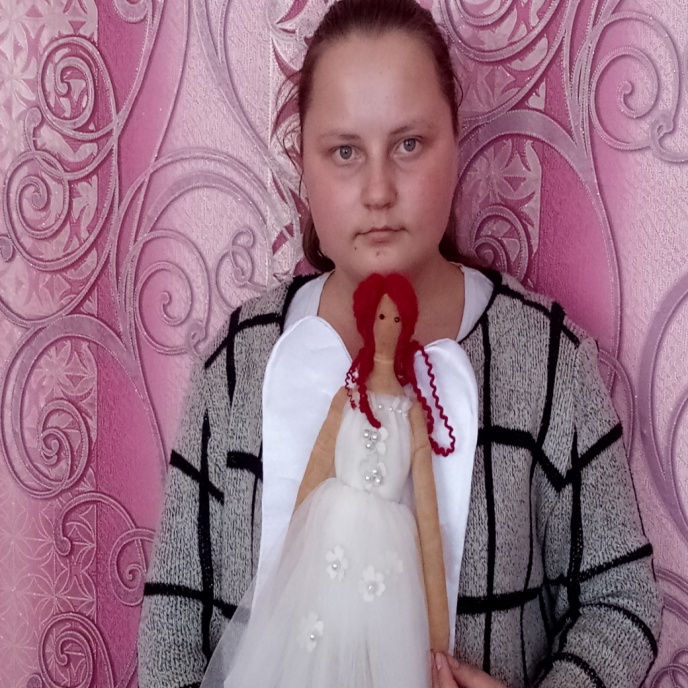 .